CURRICULUM VITAEPersonal DataQUALIFICATIONS:Awards:  FFDRCSI, ad eundem. Awarded by The Faculty of  Dentistry/Royal College of Surgeons in Ireland.Courses and Workshops:	* Technology of Learning. (3 credit hours).	* Methods of University teaching. (3 credit hours). * Seminar in Development. (3 credit hours).	* Seminar in Counseling and Guidance. (3 credit hours).	* Theories of Change and Educational Leadership. (3 credit hours).	* Seminar in Problems of University Teaching. (3 credit hours).	* Curriculum design and Evaluation.           * Workshop on time management.* Flap course: Organized by the Department of Anatomy / Glasgow                             University and Canniesburn Hospital.* Expanding horizons in problem based learning: Workshop organized by Maastricht University/Netherlands.* Training of Trainers: A course organized by the Centre for Consultation, Technical Services and Studies, at the University of Jordan (18 hours).* Leadership for Health Professionals: A course organized by the Center for Educational Development, University of Jordan.* Several courses in curriculum planning, assessment, medical education and computers.* Problem-Based Learning: Organized by the WHO, Faculty of Medicine, and Center for Educational Development.* Competing Globally in Higher Education: Training on QA and Accreditation: A 2 days course organized by the Higher Education Accreditation Commission and Columbia University, Middle East Research Center.Working Experience: Publications:Google Scholar: https://scholar.google.com/citations?hl=en&user=HYDp2pUTIJMC&view_op=list_works&sortby=pubdate orcid.org/0000-0002-8117-1762ResearcherID:  G-5041-2015Membership of Academic Committees:Deans council (Hashemite University)Appointment and promotion committee (Hashemite University)IRB (Hashemite University)Faculty Council (The University of Jordan and the Hashemite University)Committee of scientific research of (The University Jordan).Library committee (The University Jordan)Curriculum committee (The University Jordan)Administrative Boards and CommitteesCentre of Diabetes, endocrine and Genetic DiseasesGeneral Medical CouncilPrince Hamzah HospitalThe national Center for Women HealthCourses Organized and/ or Supervised as the Director for the Center for Educational Development:Courses in General EducationAssessment of the learner.Methods of University Teaching.Planning for University Teaching.Computers in Teaching.Curriculum Design.Preparing Multiple Choice Questions.Leadership for Health Professionals.Research Methodology.Counseling.Grading SystemsPreparing E-content.Courses in Continuing Medical and Dentistry Education:Advanced Pediatric Life Support: In collaboration with the Royal College of Pediatrics and Jordan Medical Association.Basic Surgical Skills: In collaboration with the Royal College of Surgeons in Ireland.Advanced Life Support in Obstetrics (ALSO): In collaboration with JUZOOR Foundation/Palestine.Basic Life Support: In collaboration with Jordan University Hospital.Advanced Trauma Life Support (ATLS): In collaboration with Jordan University Hospital.Dental Trauma: In collaboration with the Faculty of Dentistry/University of Jordan.Advances in Orthodontics: In collaboration with the Faculty of Dentistry/University of Jordan.Nitrous Oxide Sedation in Children: In collaboration with the Faculty of Dentistry/University of Jordan.Surgical Extraction of the Wisdom tooth: In collaboration with the Faculty of Dentistry/University of Jordan.Surgical Exposures in Orthopedics: In collaboration with the Department of Orthopedics/University of Jordan.Review of Orthopedics Trauma, Basic principles-Upper Limb: In collaboration with the Department of Orthopedics /University of Jordan.Review of Orthopedics Trauma, Basic principles-Spine and Lower Limb: In collaboration with the Department of Orthopedics/University of Jordan.Review of Pediatric Orthopedics: In collaboration with the Department of Orthopedics/University of Jordan.Basic Hip Arthroplasty: In collaboration with the Department of Orthopedics/University of Jordan.Evidence-based Medicine: In collaboration with Jordan Medical Association.Oral Implantology: In collaboration with the Faculty of Dentistry.Regenerative Endodontics: In collaboration with the Faculty of Dentistry.Advanced Orthodontic Mechanics and Finishing and Detailing: The American Way: In collaboration with the Faculty of Dentistry.Post Laryngectomy Rehabilitation: In collaboration with King Hussein Cancer Centre. Examinations Supervised as the Director for the Center for Educational Development:MRCSI Collegiate and Intercollegiate (Parts 1, 2, Viva and Clinical).MRCPCH/UK (Parts 1 & 2)MRCP/UK (Parts 1 &2)MFD/Ireland (Parts 1)MRCOG/UK (Parts 1 & 2)MRCP/Ireland (Part 1)MACI/IrelandFounded the University of Jordan Radio FM (94.9 MHz) in April 2009.Memberships:Editorial Board Membership:  Supervising committee for curriculum development in nursing  education/ Ministry of Education-Jordan.In this committee I supervised, edited, prepared, and wrote the following books (in Arabic):	- Nursing Care for the 11th grade			- Student book			- Practical manual			- Instructor’s manual- Nursing Care for the 12th grade			- Student book			- Practical manual			- Instructor’s manual	- Anatomy and Physiology for the 11th grade / nursing stream			- Student book			- Instructor’s manual	- Nutrition for the 12th grade / nursing stream			- Student book			- Instructor’s manual- Pharmacology for the 12th grade / nursing stream		- Student book		- Instructor’s manual- Cosmetics for the 11th grade / Vocational stream (editor)			- Student book			- Practical manual- Cosmetics for the 12th grade / Vocational stream (editor)			- Student book			- Practical manualBiology for the 12th grade/ Vocational Stream.CURRENT RESEARCH:Wound healing	Clinical AnatomyEffect of smoking on different tissuesMedical EducationIslamic History of MedicineTeaching Experience: Teaching Histology, Anatomy, Embryology and Neuroanatomy to Students of Medicine, Dentistry, Pharmacy, Nursing, Rehabilitation Sciences and Laboratory Medicine. Conferences and Meetings:Several conferences and Meetings related to Anatomy, Histology, and Medical Education in Jordan, United Kingdom, Netherland, Egypt, United Arab Emirates, Poland, Saudi Arabia, Bahrain, Sudan, Germany, Thailand, Malaysia,  Lebanon, Turkey, Slovakia and Malta.Postgraduate teaching and supervision: I taught the following subjects to to MSc. Students:Advanced HistologyGeneral and Systemic EmbryologyApllied Anatomy of the Head and NeckIn addition, I supervised the following theses (M.Sc and Ph.D): References: H. E. Professor Azmi Mahafzaa  Ex President of the University of JordanEx Minister of EducationProfessor of Virology and Immunology	Department of Pathology, Microbiology and Forensic Medicine 	School of Medicine	The University of Jordan	Amman, 11942	Jordan Email: mahafzaa@ju.edu.jo Professor Jamal Masaad           Professor of General Surgery and Surgical Oncology	Vice Dean of the School of Medicine	Chief  of Staff/Jordan University Hospital	Professor of Surgical Oncology	School of Medicine	The University of Jordan	Amman, 11942	Jordan            Email: jmasad@ju.edu.jo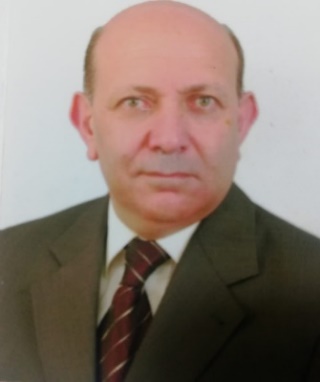 NAME:	Darwish Hasan Darwish BadranDATE OF BIRTH:30 / September / 1955PLACE OF BIRTH: Damascus / SyriaNATIONALITY: JordanianMARITAL STATUS: Married, 3 children- Aseel D.O.B.04th April 1991 (Female)Hasan  D.O.B. 23rd May 1994 (Male)Mohammed D.O.B. 15th July 2001 (Male)PRESENT POST: *  Professor of Anatomical Sciences  Department of Anatomy & Histology School of Medicine The University of Jordan Amman, 11942, Jordan. Tel: (962-6) 535000 ext. 2346 Fax: (962-6) 5350382 Mobile: (962-79) 5641188 Emai: darwishbadran@gmail.com   dhbadran@ju.edu.jo * The Certificate of Jordan Medical Council in Anatomy and  Histology  (1996)* The Certificate of Jordan Medical Council in Anatomy and  Histology  (1996)* PhD (1992)Department of AnatomyFaculty of Medicine University of GlasgowScotland, U.K.Title of the Ph.D. thesis:An Investigation of the Behaviour of the Epithelium of Radial Forearm Flaps Transplanted into the Oral Cavity.Supervised by: The Late Professor R. J. Scothorne (Regius Professor of Anatomy and Head of the Department of Anatomy, Universityof Glagow).Title of the Ph.D. thesis:An Investigation of the Behaviour of the Epithelium of Radial Forearm Flaps Transplanted into the Oral Cavity.Supervised by: The Late Professor R. J. Scothorne (Regius Professor of Anatomy and Head of the Department of Anatomy, Universityof Glagow).* M.B.; Ch.B. (1981)  Faculty of Medicine Tanta University, Egypt.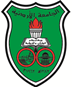 September 2020-Professor of Anatomical SciencesDepartment of Anatomy and Histology School of MedicineUniversity of Jordan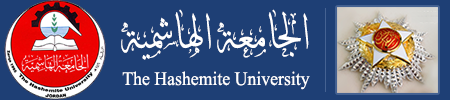 September 2016-September 2020 Dean, Faculty of MedicineThe Hashemite University ZarkaJordanSeptember 2015 Professor of Anatomical SciencesDepartment of Anatomy and Histology School of MedicineUniversity of JordanSeptember 2013 – September 2016Vice Dean Faculty of Medicine University of Jordan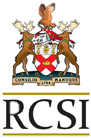 June 2010- NowExaminer in Anatomy,  Royal College of Surgeons in Ireland (Examiner No. 2249)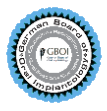 October 2006- NowLecturer and Examiner in Anatomy,German Board of Oral Implantology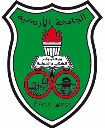 January 2005 – September 2015Associate Professor	       Department	 of Anatomy and Histology Faculty of Medicine, University of JordanDecember 2003 – September 2013              Director,               Centre for Educational Development                University of JordanSeptember  2002 –September2004            Assistant Dean for Training and             Teaching Technology             Faculty of Medicine             University of JordanSeptember 2000 – September 2002             Assistant Dean for community  serviceFaculty of MedicineUniversity of JordanNovember 1998 – September 2000Acting Chairman of the Department of Anatomy and Histology  	Faculty of Medicine	University of JordanSeptember 1997- November 1998        Assistant Dean for Students Affairs and Examinations       	        Faculty of Medicine	University of Jordan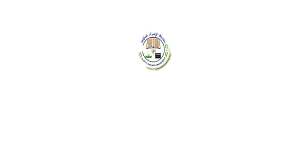 Octobeer 1992-September1993April 1997- September 1997          Part Time Lecturer in Anatomy &              HistologyAl-Isra Private University, Amman, JordanFebruary 1992-January 2004Assistant Professor	       Department	 of Anatomy and Histology Faculty of Medicine, University of Jordan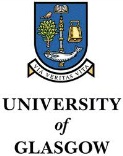 April 1989-March 1991 Honorary Registrar in Plastic and                     Reconstructive Surgery & Radiotherapy.Canniesburn Hospital, GlasgowU.K.October  1988-January 1992Postgraduate Research Fellow Department of Anatomy, University of Glagow, U.K.August 1984 –October 1988 Teaching and Research Assistant.Department of Anatomy and HistologyFaculty of Medicine,University of Jordan.July 1982-August 1984 Resident in Plastic and Reconstructive Surgery,Jordan University Hospital.June 1981-July 1982 Resident in General Surgery	    Jordan University Hospital.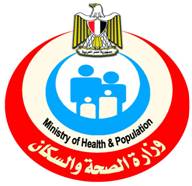 February 1980 –March 1981 House officer,Al Minshawy General HospitalTanta - Egypt.Shraideh, Ziad; Badran, Darwish; Alzbeede, Ahmed; Alqattan, Duaa; Alzbeede, Areej; Friehat, Kholoud (2021) Effect of Garlic, Vitamin C, Vitamin E–Selenium against Bioaccumulated Organolead-Induced Cellular Injury in Liver and Spleen of Albino Rats: Pilot Study. Jordan Journal of  Biological Sciences; 14(2): 385-390.Ismaiel A ABU MAHFOUZ, Fida F ASALI, Heba O ABU SALEEM, Maha T MOHAMMAD, Lama M AL MEHAISEN, Darwish H BADRAN (2021).Trainee’s surgical anatomy knowledge in gynecology. A specialists perspective. Journal of Taibah University Medical Sciences; 15(2): Alia Khwaldeh, Ziad Shraideh, Darwish Badran, Ahmed Alzbeede, Mohammad Farajallah, Duaa AlQattan (2021). Ameliorative Effect of Turmeric and Cocoa Extract against Acute Second hand Exposure of Tobacco Smoking on Hepatocytes and Enterocytes in Albino Rats: Ultrastructural Study. Biomedical and Pharmacology Journal; 14(1). https://bit.ly/38lX0YKMaher T. Al-Hadidi, Heba M. Kalbouneh, Ashraf Ramzy, Aiman Al Sharei, Darwish H. Badran, Amjad Shatarat, Emad S. Tarawneh, Waleed S. Mahafza, Fadi A. Al-Hadidi, and Azmy M. Hadidy (2021). Gender and Age-Related Differences in the Morphometry of Corpus Callosum: MRI Study. European Journal of Anatomy. 24(1): 15-24.AA Alzbeede, ZA Shraideh, DH Badran (2021).  Ameliorative Effect of Resveratrol against Histological Alterations in Lung of Mice Induced by Subchronic Exposure of Cigarette and Waterpipe Tobacco SmokingInternational Journal of Morphology; 39 (1): 11-17.A Khwaldeh, AA Siyam, A Alzbeede, M Farajallah, Z Shraideh, D Badran (2021) Ameliorative effects of curcumin and caffeic acid against short term exposure of waterpipe tobacco smoking on lung, heart and kidney in mice. Anatomy and Cell Biology; DOI: 10.5115/acb.20.200 Ziad Shraideh, Darwish Badran, Ahmed Alzbeede, Duaa Alqattan, Areej Alzbeede, Kholoud Friehat  (2021). Effect of Garlic, Vitamin C, Vitamin E–Selenium against Bioaccumulated Organolead-Induced Cellular Injury in Liver and Spleen of Albino Rats: Pilot Study. Jordan Journal of Biologial Sciences; 14(2):   .Ahmed Alzbeede, Ziad Shraideh, Darwish Badran (2020). Resveratol Attenuates Histological Alterations in Trachea of Mice Induced by Secondhand Subchronic Exposure to Cigarette and Waterpipe Tobacco Smoking. Plant Archives; 20(2): 7271-7276.Heather Lea Harvey, Sanjai K Parahoo, Sabiha Mumtaz, Darwish Badran, Kamal Bani Hani (2020). Investigating Individual and Situational Factors Influencing Academic Integrity: An Empirical Study Among Medical Students. Educational Alternatives; 18: 30-44.Jehad Fataftah, Justin Z. Amarin, Haya H. Suradi, Maher T. Hadidi, Amjad T. Shatarat, Abdel Rahman A. Al Manasra, Samah Shahin, and Darwish H. Badran (2020). Variation in the vertebral level of the origins of the abdominal aorta branches: a retrospective imaging study. Anatomy and Cell Biology; 53(3): 279–283.  doi: 10.5115/acb.20.048Mustafa S. Yousuf, Heather Lea Harvey, Ashraf Ramzy, Aiman S. Al Sharei, Wala’a Q. Al Zboun, Darwish H. Badran (2020). The Attitude of Medical Students Towards the Teaching of Anatomy. European Journal of Anatomy; 24(6):  449-458.Amjad T. Shatarat, Sara S. Elmegarhi, Justin Z. Amarin, Darwish H. Badran, Mouna M. Al-Sa’ad, Nader M. Albsoul, Raed N. Al-Taher (2020). Development and validation of a scale to measure the gross anatomy preparedness of medical graduates. International Journal of Morphology ;38(5): 1179-1183.Hawazen Sonbol, Rawan ElKarmi, Suha Abu-Ghazaleh, Ahmad AlJafari, Darwish Badran (2020). Medical Students’ Exposure, Knowledge, and Attitudes Towards Early Childhood Caries Etiology and Prevention. Jordan Medical Journal; 54(2): 67-78.Muna A. Salameh, Amjad T. Shatarat, Darwish H. Badran, Mahmoud A. Abu Abeeleh, Tareq M. Kanaan, Amjad M. Bani-Hani, Mohammad Q. Hamdan (2020). Revisiting the anatomy of the Cephalic Vein, is Origin, Course and Possible Correlations in Relation to the Anatomical Snuff Box. Folia Morphologica. DOI: 10.5603/FM.a2020.0048Amjad T Shatarat, Sawsan Abuhamdah, Mohammed K Al-Essa, Justin Z Amarin, Faisal I Mohammed, Darwish H Badran (2020). Spasmolytic Activity of the Ethanolic Extract and Essential Oil of Aloysia citriodora Palau; Ethno Med; 14(1-2): 9-16. DOI:  10.31 90 1/24 5 66 77 2.20 2 0/ 14 .1- 2. 598Amjad T Shatarat, Sawsan Abuhamdah, Eman Alefishat, Mohamed K Al-Essa, Rima Altaweel R, Faisal Mohammed, Darwish Badran, Hanan Jafar (2020). Effects of Beta-Carboline Alkaloids of Peganum Harmala on Induced Rat Ileum Contractions. Pharmacognosy Journal; 12(2): 260-265. DOI : 10.5530/pj.2020.12.40 Jehad Fataftah, Zaid Manasrah, Raed Tayyem, Haitham Qandeel, Mamoon Al-Omari, Amjad Shatarat, Darwish Badran (2020). Splenic Artery Tortuosity Index on Abdominal CT Scan: Correlation with Age, Sex, BMI and Abdominal Cavity diameters; International Journal of Morphology; 38(1): 17-22.Muna A. Salameh, Amjad T. Shatarat, Darwish H. Badran, Mhmoud A. Abu-Abeeleh, Islam M. Massad, Amjad M. Bani-Hani (2019). The best vein to be accessed based on descriptive study of dorsal metacarpal vein. Anatomy and Cell Biology; 52(4): 390-396.  Doi: 10.5115/acb.19.142Justin Z Amarin, Sayel H Alzraikat, Haya H Suradi, Rand Y Omari, Afnan N Ghafel, Darwish H Badran, Osama A Samara (2019). interrater and intrarater agreement and reliability of ratings made using the Zaidi–Dayal and Richards–Jabbour scales for the shape of the foramen magnum. Scientific Reports; 9(1): 1-6.Raed Tayyem, Haitham Qandeel, Ghaith Qsous, Jehad Fataftah, Darwish Badran, Kamal Bani Hani (2019). Medical Students' vs. Consultant Surgeons' View of Anatomy Knowledge. International Journal of Morphology; 37(4): 1475-1479. Raed Tayyem, Haitham Qandeel, Ghaith Qsous, Darwish Badran, and Kamal Bani-Hani (2019). Medical Students Perception of Current Undergraduate Anatomy Teaching. International Journal of Morphology; 37(3): 825-829.Islam Tarawneh, Amjad Shatarat, Maisa Alqadah, Darwish Badran, Maha Elbeltagy (2019). Spasmolytic Effects of Salvia Triloba Leaves Extract on Smooth Muscles of duodenum in Rats. Studies on Ethno-Medicine; 13(3): 169-174.DOI: 10.31901/24566772.2019/13.03.588Abdelkader Battah Ziad Shraideh, Darwish Badran, Abdelrahim Hunaiti (2019). Delta-Aminolevulinic Acid Dehydratase Inhibition and RBC Abnormalities in Relation to Blood Lead among Selected Jordanian Workers. Jordan Journal of Biological Sciences. 12(2):Mouna Al Saad, Dr.Amjad Shatarat, Justin Z. Amarin, and Darwish Badran (2018). Normative values of peripapillary retinal nerve fiber layer thickness in a Middle Eastern population. Journal of Ophthalmology, Volume 2018: 1-5.doi: 10.1155/2018/7238464Ziad Shraideh, Darwish Badran, Abdelrahim Hunaiti and Abdelkader Battah (2018). Association Between Occupational Lead Exposure and Plasma levels of Selected Oxidative Stress Parameters in Jordanian Automobile Workers.  International Journal of Occupational Medicine and Environmental Health;31(4): 1-9. https://doi.org/10.13075/ijomeh.1896.01243 طلال الزعبي؛ درويش بدران؛ أشرف كنعان(2018). مستوى فهم طلبة كليات الطب، والعلوم الطبية التطبيقية، والصيدلة، والتمريض، والعلوم، لقضايا التكنولوجيا الحيوية الجدلية في الجامعات الأردنية الرسمية مجلة الزرقاء للبحوث والدراسات الإنسانية؛ 18(3): 404-415.Osama A. Samara, Justin Z. Amarin, Darwish H. Badran, Omar W. Al-Khayat, Haya H. Suradi, Amjad T. Shatarat, and Maher T. Hadidi (2017). Morphometric analysis of the foramen magnum. International Journal of Morphology, 35(4):1270-1275.Abbas M., Deisi A., and Badran D (2017). Effect of Nordihydroguaiaretic Acid on Spermatogenesis and Fertility in Rats. Andrologiam Volume 50(3) https://doi.org/10.1111/and.12916.Sarah Maqrehi, Amjad Shatarat, Darwish Badran and Islam Masad (2017). Dorsal metacarpal veins: anatomical variation and potential clinical importance. Anatomical Science International. 93:238-243. https://doi.org/10.1007/s12565-017-0403-0.     Suha Khaiery Ababneh, Ziad Shraideh, Darwish H. Badran (2017). The Effects of Smoking Models on the Serum Liver Enzymes. Indian Research Journal of Pharmacy and Science; 13: 1002-1007. DOI: 10.21276/irjps.2017.4.2.5 Heba Kalbouneh, Omar Alajoulin, Mohammad Alsalem, Noor Humoud, Jamil Shawaqfeh, Mohammad Alkhoujah, and Darwish Badran (2017). Incidence and anatomical variations of accessory navicular bone in patients with foot pain: A retrospective radiographic analysis. hepatocytesnisshelicClinical Anatomy, Volume 30(4); https://doi.org/10.1002/ca.22876   Khairat A. Battah, Darwish H. Badran, and  Ziad A. Shraideh (2016).    Effect  of  Cigarette Smoking on the Structure of  Hepatocytes:   TEM Study. International Journal of Morphology, 34(4):1239-1244.Islam Tarawneh, Omar Ajlouni, Abdullah Alkhawaldeh, Heba Kalbouneh, Amjad Shatarat, Darwish Badran and Maher Hadidi (2016). Normal Values of Qaudriceps Angle and its Correlation with Anthropometric measures in Jordanians. Journal of Royal Medical Services; 23(2):53-58. Maher T. AL-Hadidi, Darwish H. Badran, Jamal H. Abu Ghaida, Amjad T. Shatarat, Azmy M. AL-Hadidy, and Emad S. Tarawneh (2016). Double Inferior Vena Cava Detected by CT Venography and Confirmed by Magnetic Resonance Venography: Embryogenesis and Literature Review. International Journal of Morphology. 34(2): 1087-1091.Osama Samara, Mohammad Mujalli, Nosaiba Al Ryalat, Waleed Mahafza, Azmy Hadidy, Hala Mustafa, Soukaina Ryalat,  and Darwish Badran (2016). Maxillary Sinus Septa; Prevalence, Location, and Relation to Maxillary Sinusitis. Accepted in KASMERA Journal. Amjad S. Shatarat, Maher T. AL-Hadidi, Darwish H. Badran, Faraj F. Bustami, Azmy M. AL-Hadidy, Emad S. Tarawneh, Nathir M. Obeidat & Sherin W. Abd El Malek (2015).  Sex-Specific Parameters of Ascending Aorta, Descending Aorta and Pulmonary Trunk by Computed Tomographic Angiography with Impact of Age, Hypertension, Smoking and Diabetes. International Journal of Morphology 33 (4), 1411-1418.Badran D.H, Othman D.A, Thnaibat H.W, Amin W.M (2015). Predictive Accuracy of Mandibular Ramus Flexure as a Morphologic Indicator of Sex Dimorphism in Jordanian ”. International Journal of Morphology 33 (4), 1248-1254.Darwish H. Badran, Heba M. Kalbouneh, Maher T. Al-Hadidi, Amjad T. Shatarat, Emad S. Tarawneh, Azmy M. Hadidy, Waleed S. Mahafza (2015). 5-Ultrasonographic assessment of splenic size and its correlation with body parameters in Jordanian population. Saudi Medical Journal. 36(8): 972-976.Wajdy Al-Awaida, Ziad Shraideh, Darwish Badran and Hayel Shehadeh (2014). The Assessment of Tobacco Smoke Toxicity on Selected Tissues from the Cardiovascular and Respiratory Systems of the Albino Rat, an Ultrastructural Study. Annual Research & Review in Biology4(24): 3666-3686. طلال الزعبي، درويش بدران  ونماء البنا (2014).  مستوى فهم طلبة كلية الشريعة للقضايا العلمية الأخلاقية الجدلية في ضوء متغيرات  كل من النوع والتخصص والمستوى الدراسي.  المجلة الأردنية للعلوم التطبيقية، سلسلة العلوم الإنسانية. المجلد 16(1): 147-156.Shraideh  Z.,  Al-Awaida W., and Badran D (2013). Effects of cigarette smoking on histology of trachea and lungs of albino rat. Res. Opin. Anim. Vet. Sci., 3(10), 356-362.Ayman Mismar, Mohammad Yousef, Darwish Badran, and Nidal Younes (2013). Ascending infection of foot tendons in diabetic patients.The international journal of lower extremity wounds. Case Report. 12(4): 271-275.Maryna Alfaouri-Kornieieva, Azmy M. Hadidy, Maher T. Hadidi, and Darwish H. Badran (2012). Individual variability and marginal types of the human vertebral artery (V3) subject to the skull shape. Eur J.Anat, 16 (2): 150-156. M Al Faouri-Kornieiva, MT. Hadidi, DH. Badran, AM. Hadidy (2012). Extreme Types of Variability of the Vertebral Artery (V3) Subject to the Shape of the Skull. International Journal of Medicine and Pharmaceutical Sciences (IJMPS). Vol. 2(1):1-13.Ryalat S, Sawair F, Baqain Z, Barghout N, Amin W, Badran D, Badran E (2011). Effect of Oral Diseases on Mothers Giving Birth to Preterm Infants.  Med Princ Pract; 20:556-561.D.H. Badran, M.H. Al-Ali, R.B. Duabis and W.M. Amin (2010). Burnout among the Clinical Dental Students in the Jordanian Universities. EMHJ, Vol. 16(4): 4-7. D Badran, H Abderrahman, J Abu Ghaida (2010). Reply: Is the brachiocephlic vein really safe for central line catheterization? Clinical Anatomy 23 (5), 612.S. Ryalat, Z. Baqain, W. Amin, F. Sawair, D. Badran, O. Samara (2009). Prevalence of temporomandibular joint disorders among students of the University of Jordan. J Clin Med Res, 1(3):158-164. doi: 10.4021/jocmr2009.06.1245D.H. Badran, M.H. Al-Ali, R.B. Duabis and W.M. Amin (2009). Health Status of the Clinical Dental Students in the Jordanian Universities. J Clin Med Res, 1(1):45-49.Azmy Al-Hadidy, Shaher Hadidi, Azmi Haroun, Allam Khalil, Maher Al-Hadidi, Darwish Badran, Heba Takrouri and Rasha Sheikh Ali (2009). De Quervain's Tenosynovitis imaging: Ultrasonography versus magnetic Resonance Imaging. JBMS, Vol. 21(4): 328-333.Islam M Massad, Azmy M Alhadidy, Moath M Elsmady, Mahmood M Abu-Abeele15-h, Basheer A attyat, Hamdi M Abu Ali Hassan Abder-Rahman, Jamal H Abu-Ghaida and Darwish H Badran (2008). Doppler Ultrasound Guided Brachiocephlic Central Line Insertion in Cardiac Surgery; An Overlooked Approach Revisited. Eur J Anat, 12(3): 153-158. S. Al Hadidi, D. Badran, Y. Sarhan, M. Ababneh, M. Hadidi, & H. Doar (2006). De Qurvains Tenovaginitis Stenosans in Jordanians. Jordan Medical Journal 40(3): 179-183.Nidal Younes, Abla Albsoul, Darwish Badran, Salwan Obedi (2006). Wound bed preparation with 10 percent phenytoin ointment increases the take of split-thickness skin graft in large diabetic ulcers Dermatology Online Journal 12 (6): 5: http://dermatology.cdlib.org / http://dermatology-s10.cdlib.org/126/)Abla Albsoul-Younes, Nidal A. Younes & Darwish H. Badran (2006). Topical phenytoin ointment increases autograft acceptance in rats, Saudi Med. J; 27(7): 962-966.D. H. Badran, M. T Al-Hadidi, H. N. Ramadan and J. H Abu-Ghaida (2005). Location of the Motoneurons of the Mylohyoid Muscle in the Rat: A Fluorescence and Nissl Study. Neurosciences. 10(1).F. Bustami and D. Badran (2004). Correlation Between the Morphology of the Spleen and the Vascular Pattern At Its Hilum (Research Note). Dirasat Medical and Biological Sciences. 31(2):125 – 137-141. D. H. Badran, N. A. Younes and A. Al Hadidi (2004). The Trans Cervical Plane (TCP): A New Anatomical Landmark for Minimally Invasive neck Surgery. Eur. J Anat. 8(2): 61-65. Sinclair A, Johnston E, Badran DH, Neilson M, Soutar DS, Robertson AG, McDonald SW (2004).  Histological Changes in Radial Forearm Skin Flaps in the Oral Cavity. Clin Anat; 17(3):227-32.H. Ramadan and D. Badran (2004) The Location and Morphology of the nucleus of Proprioceptive Neurons for the Mylohyoid Muscle: Retrograde Fluorescence and Nissl Study in the Albino Rat. Dirasat, Medical and Biological Sciences, 31(1): 74-80.DH Badran, MT Al-Hadidi, HN Ramadan, JH Abu-Ghaida (2003). Location of the motoneurons of the mylohyoid muscle in the rat. Neurosciences 10 (1), 85-89.M. T Al-Hadidi, J. H Abu-Ghaida, D. H. Badran, A. M. Al-Hadidi, H. N. Ramadan and D. F. Masad (2003). Magnetic Resonance Imaging of Normal Lumbar Intervertebral Foraminal Height. Saudi Med. J; 24(7): 736-741.M. T Al Hadidi, J. H. Abu Ghaida, D. H. Badran, A. M. Al Hadidi, H. Ramadan and D Masaad (2002). Magnetic Resonance Imaging of Normal Lumbar Intervertebral Foraminal w idth. Jordan Medical Journal. 38(2): 235-242. N. Younes and D. Badran (2002). The Cricothyroid Space: A Guide for Successful Thyroidectomy. Asian J Surg, 25(3): 226-231.M. Al-Muhtaseb, A. Abu Khalaf and D. Badran(2002). Eradication of Helicobacter Pylori Infection in Gastritis and Duodenal Ulcer Patients: An Ultrastructural Study. Dirasat, 29(2): 11-17.   M. T Al Hadidi, D. H. Badran, A. M. Al Hadidi and J. H. Abu          Ghaida (2001). Magnetic Resonance Imaging of Normal Lumbar      Intervertebral  Discs. Saudi Med J. Vol. 22 (11): 1013-1018.D. Badran, H. Abder Rahamn and J. Abu Ghaida (2000). The                 Brachiocephalic Veins: An Overlooked Way for Central Venous              Catheterization. Clin. Anat. 15: 345-350.    H. Ramadan and D. Badran (1999). Location of Neuronal Stem Cells    of the Superior Muscles of the Face (Frontalis and Periorbitalis) Within    the Facial Nucleus. Dirasat; (1): 55-66.D. Badran, D.S. Soutar, A.G. Robertson, O. Reid, E.W. Milne, S.W. McDonald and R.J. Scothorne (1998). Behavior of Radial Forearm Skin Flaps Transplanted into the Oral Cavity. Clin. Anat. 11:379-389.   D. Badran, D.S. Soutar, A.G. Robertson, A.P. Payne, S.W. McDonald and R.J.   Scothorne (1994). Scanning Electron Microscopy of the Surface Morphology of    the Superficial Cells of Buccal Mucosa is Unlikely to be Useful in Monitoring    Radiotherapy. Clin. Anat. 7:34- 41.S. Qaryoute and D. Badran (1990). Pressure Sores: Experience at Jordan University Hospital. Journal of Faculty of Medicine, Baghdad, 32(4): 417-422. S. Qaryoute and D. Badran (1989). Analysis of 100 Patients with Thermal Injuries Treated in a New Burn Unit in Amman, Jordan.  Burns, 15(1): 23-26.   S. Qaryoute, S Al-Hadidi and D. Badran (1986). Analysis of 130    Hospitalised Patients with Hand Injuries at Jordan University Hospital.     Dirasat, Vol. XIII (11): 21-26.Jordan Medical Association.Jordan Medical Council.CME committee of Jordan Medical Council.Jordan Society for Profession and Work Ethics.Board of Examiners, University of Health Sciences, Lahore, Pakistan.Chairman of the IRB Committee of the International Pharmaceutical Research Center (IPRC).Federation of Islamic Medical Associations (FIMA).Arabization of Medicine Society.Supervising committee for curriculum development in health education/ Ministry of Education-JordanBasic Medical Sciences Scientific Committee in the General Medical Council (September 2000- Present).Institutional Review Board (IRB) of Al Muwasah Hospital  (April 2002-February 2004).The International Journal of Anatomy & Applied Physiology (IJAAP) http://scidoc.org/editorial_board.php?id=37Jordan Medical Journal. Pblished by the University of Jordan- Deanship of Scientific Research.Oppen Access Journal of Archeology and Anthropology – OAJAAhttp://www.irispublishers.com 1)Effects of cigarette smoking on respiratory, cardiovascular and urinary systems of albino rats: Histological, physiological and biochemical studies.Student: Wajdy. J Al-Awaida,Supervisors: Ziad. A Shraideh, Ghaleb. M Abuerreish, Darwish BadranDate: November 2011Ph. D. Thesis, The University of Jordan, Amman2) Protective effect of Garlic, Ascorbic Acid and vitamin e-Selenium mixture on the lead cytotoxicity in the digestive system of the albino ratsStudent: Duha Al-Saad,Supervisors:  Ziad Shraideh, Darwish BadranDate: December 2012M. Sc. Thesis, The University of Jordan, Amman3)Ameliorating Effects of Vitamin C, Ammi Visnaga Seeds and Allicin Extract on Cigarette and Waterpipe Smoking Cytotoxicity in the Respiratory and Cardiovascular Systems of …Student: Suha Ababneh, Supervisors: Ziad Shraideh, Darwish BadranDate: November 2017Ph. D. Thesis, The University of Jordan, Amman4) Ameliorating effects of honey, curcumin and cocoa on cigarette and waterpipe smoking cytotoxicity in the digestive system of albino rat: histological and biochemical studyStudent: Alia Khawaldeh, Supervisors: Ziad Shraideh, Darwish BadranDate: April 2018Ph. D. Thesis, The University of Jordan, Amman5) Renal and Hepato-protective Effect of Resveratrol Tobacco Smoke-induced Cytotoxicity in Albino Mouse: Histological and Biochemical Study.  Student: Mohammad Farajallah, Supervisors: Ziad Shraideh, Darwish BadranDate: March 2019Ph.D. Thesis, The University of Jordan, Amman6)Ameliorating Effect of Resveratrol on Cigarette and Narghile Smoking Cytotoxicity in the Respiratory System of Albino Mouse: Histological and Biochemical Study.Student: Ahmed Alzbeede,Supervisors:  Ziad Shraideh, Darwish BadranDate: April 2019M. Sc. Thesis, The University of Jordan, Amman7) Ameliorating Effects of Resveratrol on Cigarette and Narghile Smoking Cytotoxicity in the Digestive System of the Albino Mice: Histological and Biochemical Study Student: Wesam Mohammad, Supervisors: Ziad Shraideh, Darwish BadranDate: August 2019M. Sc. Thesis, The University of Jordan, Amman8) The Ameliorating Effect of Caffeic Acid against the CCl4 Induced Cytotoxicity on Liver and Kidney of Albino Rats: Histological and Biochemical StudyStudent: Esra’a Al-Abed,Supervisors:  Ziad Shraideh, Darwish BadranDate: July 2020M. Sc. Thesis, The University of Jordan, Amman9) Effect of Trans-Resveratrol Against the Cytotoxicity of (-)- Nicotine on the Liver, Duodenum and Jejunum of Male Albino Rats: Histological and Biochemical Study. Student: Dana Al-Jildeh, Supervisors: Ziad Shraideh, Darwish BadranDate: August 2020M. Sc. Thesis, The University of Jordan, Amman10) The Possible Protective Effect of Resveratrol Against the Toxicity of Ferric Oxide Nanoparticles on Lung, Liver and Kidney of Albino Rats: Histological and Biochemical Study. Student: Wafa Ahmad ShlebakSupervisors: Ziad Shraideh, Darwish BadranDate: November 2020M. Sc. Thesis, The University of Jordan, Amman